*P/2024309*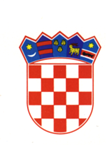 REPUBLIKA HRVATSKAMINISTARSTVO REGIONALNOGA RAZVOJAI FONDOVA EUROPSKE UNIJEPROGRAM PODRŠKE BRDSKO-PLANINSKIM PODRUČJIMA  KLASA: 402-07/20-01/1218URBROJ: 538-08-1/263-20-1Sadržaj1. UVOD	32. CILJ PROGRAMA	33. FINANCIRANJE	34. METODOLOGIJA	35. KORISNICI	46. PODNOŠENJE ZAHTJEVA	46.1. Prihvatljiva područja	46.2. Prihvatljivi podnositelji zahtjeva	46.3. Prihvatljive građevine	46.4. Prihvatljive aktivnosti	56.5. Broj zahtjeva po podnositelju	56.6. Iznos financiranja Ministarstva	56.7. Provedbeno razdoblje	57. POSTUPCI DO DODJELE SREDSTAVA	57.1. Zaprimanje, otvaranje zahtjeva, administrativna provjera i provjera prihvatljivosti	57.2. Vrednovanje projektnih prijedloga	57.3. Odabir projekata	68. UGOVARANJE, OBVEZE KORISNIKA I ZAŠTITNI MEHANIZMI	69. PROVEDBA PROGRAMA	79.1. Prihvatljivi troškovi	79.2. Nabava	79.3. Odgovornost za provedbu projekta	79.4. Plaćanje	79.5. Nadzor i kontrola	79.6. Završno izvješće	710. PROMIDŽBA, EDUKACIJA, KOMUNIKACIJA I VIDLJIVOST	811. DONOŠENJE PROGRAMA	81. UVODMinistarstvo regionalnoga razvoja i fondova Europske unije (u nastavku teksta: Ministarstvo) nositelj je upravljanja razvojem brdsko-planinskih područja u skladu sa Zakonom o brdsko-planinskim područjima (Narodne novine, br. 118/18).Cilj upravljanja razvojem brdsko-planinskih područja je pridonijeti njihovom gospodarskom i svekolikom razvoju, osigurati pretpostavke za jačanje konkurentnosti i ostvarenje vlastitih razvojnih potencijala te potaknuti aktivaciju svih dionika na zajedničkom radu za dobrobit brdsko-planinskih područja i njihov gospodarski oporavak što je preduvjet za sprečavanje iseljavanja stanovništva, smanjenje negativnog demografskog trenda i održivi razvoj.   2. CILJ PROGRAMACilj Programa podrške brdsko-planinskim područjima (u nastavku teksta: Program) je pridonijeti održivom razvoju brdsko-planinskih područja u smislu poboljšanja dostupnosti lokalne infrastrukture i otklanjanja posljedica nastalih usred vremenskih nepogoda karakterističnih za brdsko-planinska područja.Program je koncipiran kao odgovor na razvojne prioritete lokalne razine i predstavlja podršku u:unaprjeđenju društvene, komunalne, socijalne i javne infrastrukture te pripremi infrastrukture kao preduvjeta za ulaganja i gospodarski oporavaksanaciji šteta na infrastrukturnim građevinama nastalih uslijed vremenskih nepogoda karakterističnih za brdsko-planinsko područjeProgram je namijenjen za projekte s područja jedinica lokalne samouprave koje su u skladu s Odlukom o obuhvatu i razvrstavanju jedinica lokalne samouprave stekle status brdsko-planinskog područja (Narodne novine, br. 24/19), (u nastavku teksta: Odluka o obuhvatu i razvrstavanju).3. FINANCIRANJE Sredstva za provedbu Programa biti će osigurana Državnom proračunu Republike Hrvatske za 2021. godinu i projekcijama za 2022. i 2023. godinu u razdjelu 061, glava 05 Ministarstva regionalnoga razvoja i fondova Europske unije, program 2902 – Razvoj potpomognutih područja i područja s razvojnim posebnostima na aktivnost K 758042 - Razvoj brdsko-planinskih područja u iznosu 25.000.000,00 kuna (slovima: dvadesetpetmilijunkunainulalipa).Od ukupnih sredstva Programa do 9.000.000,00 kuna (slovima: devetmilijunkunainulalipa)  rasporedit će se na projekte s područja Gorskog Kotara.4. METODOLOGIJA Program se provodi po metodologiji ESI fondova čime izravno doprinosi jačanju i daljnjem razvoju administrativnih kapaciteta samih korisnika s ciljem učinkovitijeg povlačenja sredstava ESI fondova, a Ministarstvo potiče transparentnost kroz podijeljene aktivnosti pripreme, odlučivanja i provedbe Programa.   Nositelj Programa je Uprava za potpomognuta područja (u nastavku teksta: Uprava). Uprava je odgovorna za programske aktivnosti i za provedbu Programa. Zahtjevi za financiranje dostavljaju se temeljem javno objavljenog poziva za iskaz interesa za financiranje projekata prema Programu podrške brdsko-planinskim područjima (u nastavku teksta: Poziv), a uvjeti, kriteriji i način vrednovanja projektnih prijedloga sastavni je dio Smjernica za podnositelje zahtjeva (u nastavku teksta: Smjernice).Vrednovanje projektnih prijedloga i donošenje prijedloga za odabir projekata u nadležnosti je Povjerenstva za odabir projekata (u nastavku teksta: Povjerenstvo). Povjerenstvo je neovisno i imenuje ga ministrica regionalnoga razvoja i fondova Europske unije (u nastavku teksta: Ministrica). Prema prijedlogu Povjerenstva Ministrica donosi Odluku o odabiru projekata. 5. KORISNICIKorisnici ovoga Programa u širem smislu su svi stanovnici lokalne zajednice na brdsko-planinskim područjima koji imaju korist od provedbenih aktivnosti Programa.U užem smislu, korisnici su prihvatljivi podnositelji zahtjeva koji nakon provedbe projekta preuzimaju inicijativu daljnjeg širenja aktivnosti i prepoznatih prioriteta za potrebe lokalnog stanovništva i na korist široj lokalnoj zajednici.Korisnici Programa su dužni prilikom pripreme i provedbe projekata voditi računa o primjeni horizontalnih načela u provedbi projekata, odnosno promicanju jednakih mogućnosti i socijalne uključenosti (promicanja ravnopravnosti spolova te zabrana diskriminacije po bilo kojoj osnovi) i promicanju održivog razvoja (očuvanje, zaštita i unaprjeđenje zaštite okoliša, promicanje korištenja obnovljivih izvora energije i unaprjeđenja energetske učinkovitosti).6. PODNOŠENJE ZAHTJEVA Podnositelj zahtjeva podnosi zahtjev za dodjelu sredstava na temelju poziva.Poziv se objavljuje na službenoj mrežnoj stranici Ministarstva www.razvoj.gov.hr.Podnositelji podnose zahtjev za financiranje najranije od 15. prosinca 2020. godine do najkasnije 15. siječnja 2021. godine. Valjanim zahtjevima smatrat će se zahtjevi dostavljani u pisarnicu Ministarstva do 16:00 sati 15. siječnja 2021. godine, odnosno preporučene pošiljke s poštanskim štambiljem zaključno s navedenim datumom.6.1. Prihvatljiva područja Prihvatljiva područja su područja jedinica lokalne samouprave koja su u skladu s Odlukom o obuhvatu i razvrstavanju stekla status brdsko-planinskog područja6.2. Prihvatljivi podnositelji zahtjevaPrihvatljivi podnositelji zahtjeva su:jedinice lokalne samouprave sa statusom brdsko-planinskog područja jedinice područne (regionalne) samouprave ukoliko se projekt provodi na prihvatljivom području6.3. Prihvatljive građevinePrihvatljive su građevine iz područja ulaganja u:unapređenje društvene, komunalne, socijalne i javne infrastrukture te pripremu infrastrukture kao preduvjeta za ulaganja i gospodarski oporavak sanaciju šteta na infrastrukturnim građevinama nastalih uslijed vremenskih nepogoda karakterističnih za brdsko-planinsko područjePrihvatljive građevine moraju biti u vlasništvu prihvatljivih podnositelja ili u vlasništvu pravnih subjekata čiji su osnivači prihvatljivi podnositelji i u njihovom su većinskom vlasništvu ili suvlasništvu ili su javno dobro za opću uporabu, a na raspolaganju su široj lokalnoj zajednici.6.4. Prihvatljive aktivnostiPrihvatljive aktivnosti su sve aktivnosti vezane uz izgradnju, nadogradnju, modernizaciju, rekonstrukciju, obnovu ili adaptaciju prihvatljivih građevina.6.5. Broj zahtjeva po podnositeljuJedan podnositelj zahtjeva može podnijeti jedan zahtjev za financiranje.6.6. Iznos financiranja MinistarstvaVrijednost financiranja Ministarstva, po Korisniku, može iznositi do 1.000.000,00 kuna (slovima: milijunkunainulalipa) s PDV-om.Neće se financirati projekt čija je vrijednost manja od 100.000,00 kuna (slovima: stotisućakunainulalipa) s PDV-om.6.7. Provedbeno razdobljeZa prihvatljive aktivnosti na Projektu, prihvatljivost troškova koje financira Ministarstvo počinje najranije s 1. siječnjem 2021. godine, a traje najkasnije do 31. prosinca 2022. godine.	7. POSTUPCI DO DODJELE SREDSTAVA7.1. Zaprimanje, otvaranje zahtjeva, administrativna provjera i provjera prihvatljivostiU postupku otvaranja zahtjeva i administrativne provjere utvrđuje se udovoljavaju li pristigli zahtjevi postavljenim uvjetima prihvatljivosti.Pregled svih zaprimljenih zahtjeva te obavijest o statusu zahtjeva nakon završetka administrativne provjere, Ministarstvo će objaviti na službenoj mrežnoj stranici www.razvoj.gov.hr. Zahtjev koji udovoljava svim uvjetima prihvatljivosti dobiva naziv „Projektni prijedlog“ i upućuje se u postupak vrednovanja u skladu s propisanim procedurama. 7.2. Vrednovanje projektnih prijedloga Vrednovanje projektnih prijedloga u nadležnosti je Povjerenstva. U rad Povjerenstva mogu se, po potrebi, uključiti stručne osobe za koje predsjednik Povjerenstva utvrdi da je njihovo sudjelovanje neophodno pri obavljanju određenih zadaća Povjerenstva, ali bez prava odlučivanja.Povjerenstvo u postupku vrednovanja dodjeljuje bodove svakom projektnom prijedlogu u skladu s propisanim procedurama (najviše 100 bodova) te dodatne bodove u rasponu od 1 do 21 bodova, u skladu s ocjenom u kolikoj mjeri projektni prijedlog doprinosi razvoju i održivosti lokalne zajednice na brdsko-planinskim područjima, njegovom utjecaju na širu zajednicu te o potrebi završetka i stavljanja u funkciju već započetih projekata, a u skladu s raspoloživim sredstvima.Nakon provedenog postupka vrednovanja Povjerenstvo sastavlja Izvješće o procjeni - Prijedlog za odabir, u kojemu predlaže Listu prijedloga za odabir. 7.3. Odabir projekata Listu prijedloga za odabir čine najbolje bodovani projektni prijedlozi. Broj projektnih prijedloga i iznos financiranja utvrđuju se ovisno o raspoloživim sredstvima Programa i u skladu s podnijetim zahtjevima.Dodijeljena sredstva financiranja mogu biti jednaka ili manja od traženih u zahtjevu.Ministrica donosi Odluku o odabiru projekata i potvrđuje iznos financiranja za svaki odabrani projekt.8. UGOVARANJE, OBVEZE KORISNIKA I ZAŠTITNI MEHANIZMINakon što je donesena Odluka o odabiru projekta, projektni prijedlog dobiva naziv „Projekt“, a podnositelj zahtjeva „Korisnik“.Projekt čini jedna ili više prihvatljivih aktivnosti koje zajednički provode Ministarstvo i Korisnik na prihvatljivoj građevini u provedbenom razdoblju.Odluka o odabiru projekata  objavljuje se na službenoj mrežnoj stranici Ministarstva www.razvoj.gov.hr.Svi prihvatljivi projektni prijedlozi koji su zadovoljili bodovni prag u postupku bodovanja (najmanje 45 bodova), a neće biti odabrani u prvom krugu odabira, činit će Rezervnu listu projekata.	Ukoliko se neki od odabranih Projekata neće moći provesti ili se na pojedinim Projektima postignu uštede te ukoliko Ministarstvo osigura dodatna sredstava za Program, Ministrica može, na prijedlog Povjerenstva, sukcesivno donositi odluku o odabiru projekata s Rezervne liste projekata.								            	           												                 U sukcesivnom odabiru primjenjivat će se i dodatni kriterij gotovosti Projekta, odnosno odabrat će se Projekti koje su podnositelji već započeli vlastitim sredstvima i nalaze se u fazi provedbe koja jamči završetak radova i stavljanje građevina u funkciju do roka za provedbu Programa.Nakon donošenja Odluke o odabiru projekata Ministarstvo s Korisnikom sklapa Ugovor o financiranju (u nastavku teksta: Ugovor).Odobreni iznos financiranja predstavlja najviši iznos kojim Ministarstvo može financirati odobreni Projekt u provedbenom razdoblju.9. PROVEDBA PROGRAMA 9.1. Prihvatljivi troškoviPrihvatljivi su troškovi nastali na projektu u provedbenom razdoblju, a odnose se na: trošak izrade projektno-tehničke dokumentacije (ukoliko isto nije jedini trošak projekta), trošak izvođenja radova, trošak usluge nadzora gradnje i trošak PDV-a (ukoliko je primjenjivo).9.2. NabavaKorisnik je obvezan provesti postupak nabave u skladu s važećim zakonskim propisima iz područja javne nabave u trenutku pokretanja postupka nabave. Nakon provedenog postupka nabave Korisnik dostavlja Ministarstvu potpisanu i pečatom ovjerenu Izjavu da su svi postupci nabave za Projekt provedeni sukladno važećim zakonskim propisima iz područja javne nabave.Ukoliko nadležna tijela utvrde nepravilnost u postupku nabave, Ministarstvo će od Korisnika zatražiti povrat dobivenih sredstava, a ukoliko Korisnik ne udovolji tom zahtjevu, Ministarstvo će aktivirati zadužnicu.9.3. Odgovornost za provedbu projektaKorisnik u cijelosti snosi odgovornost za provedbu Projekta u svim fazama njegove provedbe.Korisnik se obvezuje u svojoj organizaciji osigurati svu projektno-tehničku dokumentaciju i sve druge akte (dozvole, suglasnosti) koji su potrebni za realizaciju Projekta te preuzima odgovornost za moguće kašnjenje ili odustajanje od Projekta. 9.4. PlaćanjeMinistarstvo obavlja plaćanje svih prihvatljivih troškova prema dostavljenom Zahtjevu za plaćanje/nadoknadu sredstava za stvarno izvedene radove/usluge na Projektu, izravno na račun Korisnika. 9.5. Nadzor i kontrolaMinistarstvo vrši nadzor nad provedbom Projekta, a Korisnik je obvezan provoditi detaljni nadzor te osigurati stručni nadzor nad provedbom projekta.Korisnik je dužan omogućiti predstavnicima Ministarstva uvid u svu dokumentaciju vezanu uz provođenje Projekta kao i periodičnu kontrolu Projekta na terenu. Odgovornost za provedbu Projekta u cijelosti snosi Korisnik.9.6. Završno izvješćePo završetku projekta Korisnik je obvezan dostaviti Završno izvješće o provedbi projekta i opravdati prihvatljive troškove, u skladu sa Smjernicama. 10. PROMIDŽBA, EDUKACIJA, KOMUNIKACIJA I VIDLJIVOSTPosebnu pozornost u provedbi Programa potrebno je posvetiti promociji aktivnosti te poticanju lokalne zajednice na promicanje vrijednosti Programa i aktivnosti koje se kroz njega provode. Ministarstvo ima obvezu kontinuirano educirati podnositelje zahtjeva/Korisnike te izvještavati sve dionike o procesu provedbe Programa te predlagati aktivnosti uz praćenje Programa. Ministarstvo će sve važne informacije uz provedbu Programa objavljivati putem službene mrežne stranice Ministarstva  www.razvoj.gov.hr.Komunikacija s Korisnicima odvijat će se redovnom i elektroničkom poštom te putem službene mrežne stranice Ministarstva. Korisnici su dužni pravovremeno se informirati o svim fazama provedbe Projekta te Ministarstvo ne snosi odgovornost za propuštene informacije.Za dodijeljeno financiranje Korisnik je dužan osigurati javno informiranje o dodijeljenim sredstvima za provedbu Projekta i na taj način stvoriti njegovu prepoznatljivost u lokalnoj zajednici (primjerenom oznakom na financiranoj građevini, u izviješćima ili objavama koje proizlaze iz Projekta ili tijekom javnih događanja vezanih uz Projekt i slično).11. DONOŠENJE PROGRAMAMinistrica donosi Odluku o prihvaćanju Programa.	  